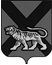 ТЕРРИТОРИАЛЬНАЯ ИЗБИРАТЕЛЬНАЯ КОМИССИЯ
МИХАЙЛОВСКОГО РАЙОНАРЕШЕНИЕс. Михайловка   В соответствии со статьями 27, 81, Избирательного кодекса Приморского края, на основании протокола территориальной избирательной комиссии Михайловского района о результатах  выборов депутатов муниципального комитета Новошахтинского городского поселения по пятимандатному избирательному округу № 2, учитывая, что в выборах депутатов муниципального комитета Новошахтинского городского поселения по пятимандатному избирательному округу № 2  приняли участие  653  избирателя, что составило 20,36 процента от числа избирателей, включенных в списки избирателей, территориальная избирательная комиссия Михайловского района РЕШИЛА:1. Признать выборы депутатов муниципального комитета Новошахтинского городского поселения по одномандатному избирательному округу № 2 состоявшимися и действительными.        2. Признать избранными депутатами Новошахтинского городского поселения по одномандатному избирательному округу № 2,Иванова Ирина ПетровнаКрючков Андрей ВикторовичМедведь Нина МихайловнаНовосельцева Евгения НиколаевнаХабарова Татьяна Николаевна которые получили наибольшее число голосов избирателей, принявших участие в голосовании.3. Опубликовать  настоящее решение,  а также  общие данные о результатах выборов депутатов  муниципального комитета Новошахтинского городского поселения по пятимандатному избирательному округу №2 в районной  общественно – политической газете «Вперед» согласно приложению (прилагается).4. Разместить настоящее решение на официальном сайте территориальной избирательной комиссии Михайловского района в информационно-телекоммуникационной сети «Интернет».14.09.2020           191 /1476Об определении результатов  выборов депутатов муниципального комитета Новошахтинского городского поселенияпо пятимандатному избирательному округу №2Председатель  комиссииА.А.ВеремчукСекретарь комиссииВ.В.Лукашенко